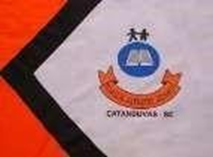 ATIVIDADE SEMANA 22Queridos Alunos, estamos novamente iniciando nossas atividades remotas. Espero que vocês e seus familiares estejam bem! Vamos continuar estudando em nosso livro de português “Apis”, na página 77 – Tecendo Saberes. Façam uma boa leitura e conversem com seus familiares sobre o texto. Vocês também devem ler a receita “Sopa de Fubá com Talos e Folhas”. Se tiver interesse pode também fazer a sopa (opcional). Na página 78, vocês vão completar a produção de texto e criar um diálogo para a história em quadrinhos. (O número 3 desta pagina não é preciso fazer) Agora vocês devem ler, entender e resolver os exercícios das páginas 79, 80, 81, 82, 83, 84, 85, 86, 87, 88, 89, todos no livro, não sendo necessário copiar.  Vocês devem ler com atenção pois são atividades que vão ajudar muito na construção do conhecimento de cada um.  No final das atividades, na página 91, tem outra avaliação que gostaria que vocês completassem e me mandassem foto via WhatsApp.  Em matemática, nesta semana, vocês vão fazer uma revisão no livro, sobre adição e subtração com trocas. Vamos revisar também os números de 0 a 1000 usando a tabela que a professora mandou e relembrar unidades, dezenas e centenas. Sendo assim na próxima semana faremos a semana da matemática. Qualquer dúvida entrar em contato via WhatsApp. Uma boa semana para todos!Atenciosamente, Professora Roseli!